ГУБЕРНАТОР
МОСКОВСКОЙ ОБЛАСТИПОСТАНОВЛЕНИЕ22.01,2018	№	14-ПГг. КрасногорскОб отмене ограничительных мероприятий (карантина) по бешенству
животных на территории Московской областиВ соответствии с Законом Российской Федерации от 14.05.1993 № 4979-1 «О ветеринарии» и на основании представления начальника Главного управления ветеринарии Московской области - главного государственного ветеринарного инспектора Московской области об отмене ограничительных мероприятий (карантина) по бешенству животных на территории Талдомского муниципального района Московской области от 20.12.2017 № Исх-14227/32-03-02 постановляю:Отменить с даты подписания настоящего постановления ограничительные мероприятия (карантин) по бешенству животных, установленные постановлением Губернатора Московской области от 11.10.2017 № 453-ПГ, и признать благополучными по бешенству животных следующие территории Московской области:деревня Сущево	сельского поселения	Гуслевское	Талдомскогомуниципального района;от северной границы деревни Воргаш сельского поселения Темповое до восточной границы рабочего поселка Вербилки городского поселения Вербилки, далее на восток вдоль границы Талдомского муниципального района до северной границы деревни Воргаш.Признать утратившим силу постановление Губернатора Московской области от 11.10.2017 № 453-ПГ «Об установлении ограничительных мероприятий015155	*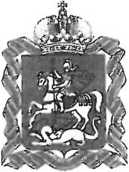 2(карантина) по бешенству животных на территории Талдомского муниципального района Московской области».Контроль за выполнением настоящего постановления возложить на заместителя Председателя Правительства Московской области - министра инвестиций и инноваций Московской области Буцаева Д.П.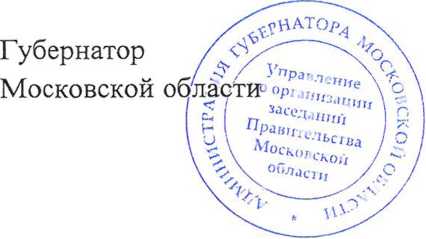 А.Ю. Воробьев